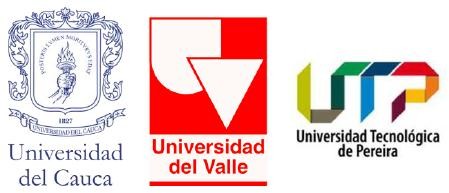 TÍTULO DE LA PROPUESTANOMBRE DEL ESTUDIANTEPropuesta presentada para optar al título de Doctor en Ciencias AmbientalesDirectorXXXXXXXXXXXXXXXCODIRECTORXXXXXXXXXXXXXXX CODIRECTORXXXXXXXXXXXXXXXXXXLÍNEA DE INVESTIGACION: XXXXXXXX (ejemplo: Territorio y Gestión Ambiental) GRUPO DE INVESTIGACIONxxxxxxxxxxxxxxxUNIVERSIDAD DEL CAUCA POPAYAN, CAUCAfechaTABLA DE CONTENIDO